FICHE DE SUIVI DES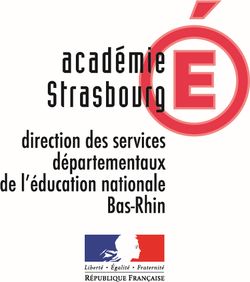 ANIMATIONS PEDAGOGIQUES DE CIRCONSCRIPTIONMadame, Monsieur :…………………………………….………………Résidence administrative :……………………………………………..Identifiant du dispositif :19D6700..Code moduleCode moduleLibellé du moduleLibellé du moduleDate(s)HorairesLieu___Code moduleCode moduleLibellé du moduleLibellé du moduleDate(s)HorairesLieuCode moduleCode moduleLibellé du moduleLibellé du moduleDate(s)HorairesLieuIMPUTATION BUDGETAIRE CHAPITRE : 0140 Article 04L’Enseignant :                                        Visa de l’IEN Valant Ordre de Mission :Pas de remboursement des frais de déplacement                   ///               Remboursement des frais de déplacement     (rayer la mention inutile)Pas de remboursement des frais de déplacement                   ///               Remboursement des frais de déplacement     (rayer la mention inutile)Note importante :       Aucun désistement ne sera accepté sauf pour motif particulièrement grave. La présente fiche de suivi doit obligatoirement être jointe aux états de frais et le tout doit être transmis à l’IEN au plus tard 8 jours après la fin de la dernière animation suivie. La présence à l’animation doit être attestée par le responsable. Dans le cas où les différentes sessions d’une animation pédagogique auraient lieu sur des années civiles différentes, il conviendra de remplir une fiche de suivi et un état de frais par année civile.Note importante :       Aucun désistement ne sera accepté sauf pour motif particulièrement grave. La présente fiche de suivi doit obligatoirement être jointe aux états de frais et le tout doit être transmis à l’IEN au plus tard 8 jours après la fin de la dernière animation suivie. La présence à l’animation doit être attestée par le responsable. Dans le cas où les différentes sessions d’une animation pédagogique auraient lieu sur des années civiles différentes, il conviendra de remplir une fiche de suivi et un état de frais par année civile.